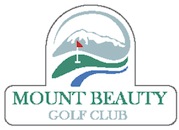 2020/2021 Nomination FormExecutive and Committee PositionsPosition_____________________Name of Nominee_______________________Signature of Nominee_______________________Nominated By__________________________Signature_________________________________Seconded By____________________________Signature_________________________________Completed nomination forms to be received by club no later than Sunday 18th October 2020.Only financial and life members of Mount Beauty Golf Club Inc. are eligible to make or accept nominations or second nominations.Each member of the club who is present at the AGM or by proxy, has one vote. 